 香港浸信會聯會  青年事工拓展委員會  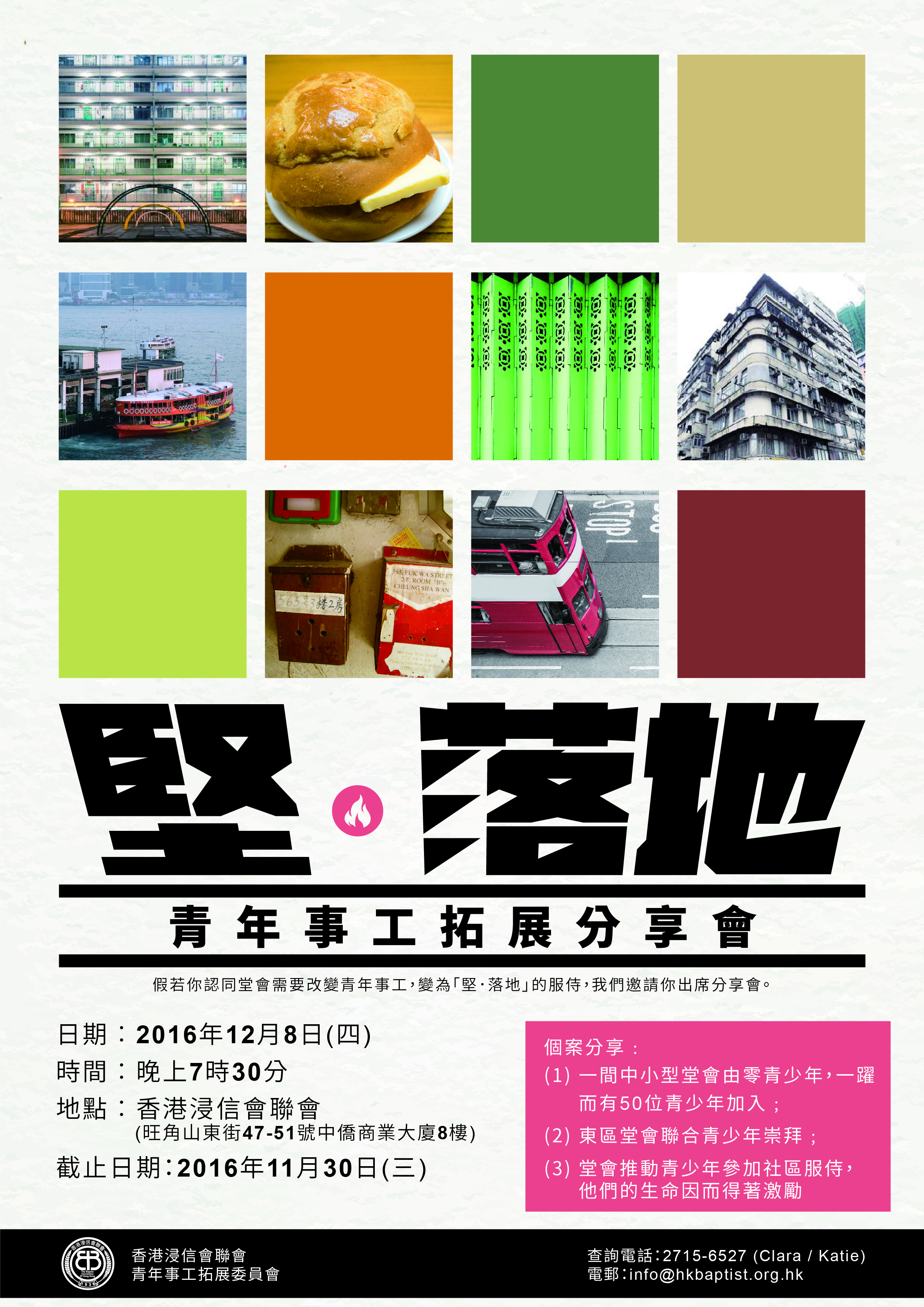 「堅．落地」青年事工拓展分享會報名表來自不同堂會的同工，分享拓展青年事工之過程、經歷及體會。藉同工個案的分享，可讓參加者了解人數增長背後有更重要的意義－青年靈命成長，學會服侍他人，經歷神的恩典。通過此平台，讓關心青年事工的教牧同工及弟兄姊妹可以彼此交流學習。日期／時間：2016年12月8日(四)　晚上7時30分地點：香港浸信會聯會辦事處  (旺角山東街47-51號中僑商業大廈8樓)所屬教會：________________________________　交表日期：_________________查詢請電：2715 6527 Katie費用：全免 (*浸信會肢體優先 )報名：填妥報名表傳真至 2761 3087 或 電郵 至 katie@hkbaptist.org.hk分享會內容不代表本聯會立場上述資料，將用作傳遞本聯會資訊，如不欲收取有關活動資料及消息，請與本聯會聯絡。分享會期間的任何相片之版權將由本聯會擁有，本聯會保留修改及公開發表作宣傳活動等用途之權利，而無須事先獲得參加者同意，亦不會繳付任何費用予參加者。中文姓名稱謂電話電郵1.2.3.4.5.(如上述表格不敷應用，請自行影印填寫)(如上述表格不敷應用，請自行影印填寫)(如上述表格不敷應用，請自行影印填寫)